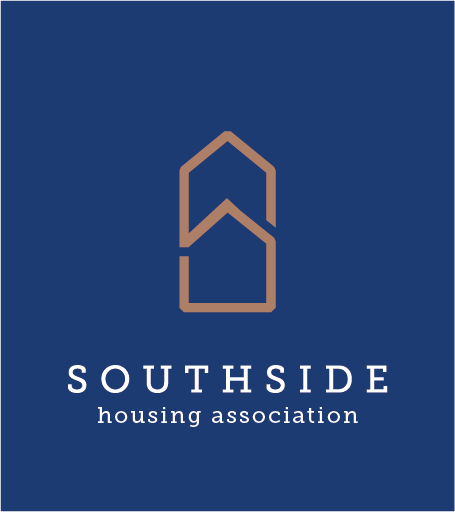 Southside Housing AssociationMedical Self-Assessment FormHOUSING APPLICATION MEDICAL ASSESSMENT FORM - Guidance NotesThis form should be completed if you, or a member of your household has a health condition or disability that is affected by your current accommodation and you require rehousing because of this. You need to have already submitted an Application for Housing before we can assess this application.  You can also submit this form at the same time as making an Application for Housing.This form should only be completed if you, or a member of your household, is seeking medical priority for an illness or disability that affects mobility.  Points for this category will not be awarded if you are currently adequately housed for your needs, however it is still important to complete the form as many of our ground and first floor properties are let to applicants with mobility issues.Complete all questions on the form, giving as much detail as possible and ensure that the form is signed and dated.  If you already have any information or documentation relating to the person’s health conditions or disability requirements, please enclose a copy of these with the form.If there is more than one person applying for housing because of their health needs, each of them should fill in a separate medical assessment form. Only the highest priority will be considered for the whole household.Please be advised that submission of this form does not guarantee that points will be awarded, or that we will be in a position to rehouse you.Return the completed form in person or alternatively post to:Southside Housing Association135 Fifty Pitches RoadGlasgowG51 4EBA scan of the completed Medical Assessment Form can also be emailed tocsd@southside-ha.co.uk.  Please do not send photos via this method.Alternatively, if you have access to a computer, a digital version of this form can be emailed to you.  Please contact our Customer Service Team on 0141 422 4804, or email csd@southside-ha.co.ukSection 1 – Applicant DetailsPlease enter the details of the Applicant or Applicants below.  Click on “Click Here” and enter text in the box.Name of member of household affected by medical condition (if not the applicant named above)Section 2 – Medical Condition	Please tell us what health problem the person named above has in the box below:Please tell us what difficulties the health problem causes and how it is affected by your current home:Please answer all of the questions below (click the appropriate box to answer):Section 3 – Your Current HomePlease tell us about you current home (click the box to choose the appropriate answer):Section 4 – Your Housing RequirementsPlease tell us what floor level you require to live on and any special requirements you need (tick the appropriate answer):What is the highest floor level that you could manage without lift access?Do you or a member of your family require any of the following? Walk in shower  		Wet Room 		Level Access Shower Do you require a wheelchair adapted property? 		Yes		No	If so, please tell us why in the box below:	Does your medical condition mean that you need an extra bedroom? Yes	 No	If so, please tell us why you need this in the box below:(Please note we may require written evidence from a suitable professional, i.e. Doctor, Occupational therapist, Health visitor etc. before considering allocating a property with an extra bedroom.  It is the applicants responsibility to provide evidence of this).Section 5 – Hospital Care and SupportDo you regularly attend a hospital or clinic? 		Yes		No	 If so, which hospital or clinic:Do you or a member of your family currently engage with an occupational therapist?If so please provide their details:If you have any documents that support your application for Medical Priority, please send them to us.Section 6 – Approval and Authority to Proceed Date: Name:Application Ref:Address:Name:Date of Birth:Do you have any difficulty walking in your home?YesNoSome DifficultySome DifficultySome DifficultySome DifficultyDo you use any of the following to help you get around?Do you use any of the following to help you get around?Do you use any of the following to help you get around?Do you use any of the following to help you get around?Do you use any of the following to help you get around?Do you use any of the following to help you get around?Walking StickWalking StickWalking StickWalking StickWalking FrameWalking FrameWalking FrameWalking FrameWheelchairWheelchairWheelchairWheelchairIf you use a wheelchair, do you use it indoors or outdoors?If you use a wheelchair, do you use it indoors or outdoors?If you use a wheelchair, do you use it indoors or outdoors?If you use a wheelchair, do you use it indoors or outdoors?If you use a wheelchair, do you use it indoors or outdoors?Outdoors OnlyOutdoors OnlyOutdoors OnlyBothBothPlease indicate what best describes your current home:Tenement FlatMulti-Storey FlatPlease indicate what best describes your current home:Terraced HouseBungalowPlease indicate what best describes your current home:MaisonetteDeck Access FlatPlease indicate what best describes your current home:Sheltered FlatHomelessIf you live in a flat, what floor is it on:Ground LevelBasementIf you live in a flat, what floor is it on:1st Floor2nd FloorIf you live in a flat, what floor is it on:3rd FloorAbove 3rdIf you live in a flat, how many stairs (approx), are there on the outside of the close?NoneBetween 1 and 4If you live in a flat, how many stairs (approx), are there on the outside of the close?Between 5 and 13More than 13If you currently live in a flat, please indicate what best describes the access to the flat from the entrance to the block:Level or Lift accessLift access + 1 flightIf you currently live in a flat, please indicate what best describes the access to the flat from the entrance to the block:Ground Floor1 floor no liftIf you currently live in a flat, please indicate what best describes the access to the flat from the entrance to the block:2 floors no lift3 floors no liftGround Floor with Level AccessGround FloorFirst floorSecond Floor or AboveI need lift accessDo we have permission to contact your GP or health professional if we require further information?Yes		No	